АДМИНИСТРАЦИЯ ЕМЕЛЬЯНОВСКОГО СЕЛЬСКОГО ПОСЕЛЕНИЯНИЖНЕГОРСКОГО РАЙОНА РЕСПУБЛИКИ КРЫМПОСТАНОВЛЕНИЕ  № 84   12 июля  2023 года					          	с.Емельяновка   Об утверждении отчета об исполнении бюджета     муниципального образования   Емельяновское  сельское поселение   Нижнегорского района Республики Крым    за 1 полугодие 2023 года	В соответствии со статьей 264.2 Бюджетного кодекса Российской Федерации, на основании раздела 5 статьи 21 Положения о бюджетном процессе в муниципальном образовании Емельяновское сельское поселение Нижнегорского района Республики Крым, утвержденного решением 15-й сессии Емельяновского сельского совета Нижнегорского района Республики Крым от 21.04.2021 года № 4, руководствуясь Уставом муниципального образования Емельяновское сельское поселение Нижнегорского района Республики Крым, Администрация Емельяновского  сельского поселения Нижнегорского района Республики КрымПОСТАНОВЛЯЕТ:	1.Утвердить отчет об исполнении бюджета муниципального образования  Емельяновское  сельское поселение  Нижнегорского района Республики Крым за 1 полугодие 2023 года согласно приложению №1 к настоящему постановлению:по доходам в сумме – 2 374 147,20 руб.по расходам в сумме –2 397 138,16 руб.дефицит бюджета поселения  в сумме – 22 990,96 руб.         2. Направить отчет об исполнении бюджета муниципального образования    Емельяновское  сельское поселение Нижнегорского района Республики Крым за 1 полугодие 2023 года в Емельяновский  сельский совет Нижнегорского района Республики Крым.3. Обнародовать настоящее постановление на информационном стенде административного здания Емельяновского  сельского совета по адресу: с.Емельяновка, ул.Центральная, 134 и на официальном сайте администрации Емельяновского сельского поселения Нижнегорского района Республики Крым http://emel-sovet.ru/.4.Настоящее постановление вступает в силу с момента подписания.5. Контроль за исполнением настоящего постановления оставляю за собой.ПредседательЕмельяновского сельского совета –глава администрации Емельяновского сельского поселения				Л.В.ЦапенкоПриложение № 1
к постановлению администрации 
Емельяновского сельского поселения
 Нижнегорского района Республики Крым от 12.07.2023 г. № 84Приложение № 1
к постановлению администрации 
Емельяновского сельского поселения
 Нижнегорского района Республики Крым от 12.07.2023 г. № 84Приложение № 1
к постановлению администрации 
Емельяновского сельского поселения
 Нижнегорского района Республики Крым от 12.07.2023 г. № 84Приложение № 1
к постановлению администрации 
Емельяновского сельского поселения
 Нижнегорского района Республики Крым от 12.07.2023 г. № 841. Доходы бюджета1. Доходы бюджета1. Доходы бюджета1. Доходы бюджета1. Доходы бюджета1. Доходы бюджета1. Доходы бюджета1. Доходы бюджета1. Доходы бюджета1. Доходы бюджета1. Доходы бюджета1. Доходы бюджета1. Доходы бюджетаНаименование показателяНаименование показателяНаименование показателяКод строкиКод строкиКод строкиКод дохода по бюджетной классификацииКод дохода по бюджетной классификацииУтвержденные бюджетные назначенияУтвержденные бюджетные назначенияУтвержденные бюджетные назначенияИсполненоНеисполненные назначения1112223344456Доходы бюджета - всегоДоходы бюджета - всегоДоходы бюджета - всего010010010XX3 559 248,003 559 248,003 559 248,002 374 147,201 185 100,80в том числе:в том числе:в том числе:НАЛОГОВЫЕ И НЕНАЛОГОВЫЕ ДОХОДЫНАЛОГОВЫЕ И НЕНАЛОГОВЫЕ ДОХОДЫНАЛОГОВЫЕ И НЕНАЛОГОВЫЕ ДОХОДЫ010010010000 10000000000000000000 100000000000000002 451 600,002 451 600,002 451 600,00531 872,201 919 727,80НАЛОГИ НА ПРИБЫЛЬ, ДОХОДЫНАЛОГИ НА ПРИБЫЛЬ, ДОХОДЫНАЛОГИ НА ПРИБЫЛЬ, ДОХОДЫ010010010000 10100000000000000000 10100000000000000436 800,00436 800,00436 800,00110 552,44326 247,56Налог на доходы физических лицНалог на доходы физических лицНалог на доходы физических лиц010010010000 10102000010000110000 10102000010000110436 800,00436 800,00436 800,00110 552,44326 247,56Налог на доходы физических лиц с доходов, источником которых является налоговый агент, за исключением доходов, в отношении которых исчисление и уплата налога осуществляются в соответствии со статьями 227, 227.1 и 228 Налогового кодекса Российской Федерации, а также доходов от долевого участия в организации, полученных в виде дивидендовНалог на доходы физических лиц с доходов, источником которых является налоговый агент, за исключением доходов, в отношении которых исчисление и уплата налога осуществляются в соответствии со статьями 227, 227.1 и 228 Налогового кодекса Российской Федерации, а также доходов от долевого участия в организации, полученных в виде дивидендовНалог на доходы физических лиц с доходов, источником которых является налоговый агент, за исключением доходов, в отношении которых исчисление и уплата налога осуществляются в соответствии со статьями 227, 227.1 и 228 Налогового кодекса Российской Федерации, а также доходов от долевого участия в организации, полученных в виде дивидендов010010010000 10102010010000110000 10102010010000110416 800,00416 800,00416 800,00112 396,75304 403,25Налог на доходы физических лиц с доходов, источником которых является налоговый агент, за исключением доходов, в отношении которых исчисление и уплата налога осуществляются в соответствии со статьями 227, 227.1 и 228 Налогового кодекса Российской Федерации, а также доходов от долевого участия в организации, полученных в виде дивидендов (сумма платежа (перерасчеты, недоимка и задолженность по соответствующему платежу, в том числе по отмененному)Налог на доходы физических лиц с доходов, источником которых является налоговый агент, за исключением доходов, в отношении которых исчисление и уплата налога осуществляются в соответствии со статьями 227, 227.1 и 228 Налогового кодекса Российской Федерации, а также доходов от долевого участия в организации, полученных в виде дивидендов (сумма платежа (перерасчеты, недоимка и задолженность по соответствующему платежу, в том числе по отмененному)Налог на доходы физических лиц с доходов, источником которых является налоговый агент, за исключением доходов, в отношении которых исчисление и уплата налога осуществляются в соответствии со статьями 227, 227.1 и 228 Налогового кодекса Российской Федерации, а также доходов от долевого участия в организации, полученных в виде дивидендов (сумма платежа (перерасчеты, недоимка и задолженность по соответствующему платежу, в том числе по отмененному)010010010000 10102010011000110000 10102010011000110416 800,00416 800,00416 800,00112 396,75304 403,25Налог на доходы физических лиц с доходов, полученных физическими лицами в соответствии со статьей 228 Налогового кодекса Российской ФедерацииНалог на доходы физических лиц с доходов, полученных физическими лицами в соответствии со статьей 228 Налогового кодекса Российской ФедерацииНалог на доходы физических лиц с доходов, полученных физическими лицами в соответствии со статьей 228 Налогового кодекса Российской Федерации010010010000 10102030010000110000 1010203001000011020 000,0020 000,0020 000,00-1 844,3121 844,31Налог на доходы физических лиц с доходов, полученных физическими лицами в соответствии со статьей 228 Налогового кодекса Российской Федерации (сумма платежа (перерасчеты, недоимка и задолженность по соответствующему платежу, в том числе по отмененному)Налог на доходы физических лиц с доходов, полученных физическими лицами в соответствии со статьей 228 Налогового кодекса Российской Федерации (сумма платежа (перерасчеты, недоимка и задолженность по соответствующему платежу, в том числе по отмененному)Налог на доходы физических лиц с доходов, полученных физическими лицами в соответствии со статьей 228 Налогового кодекса Российской Федерации (сумма платежа (перерасчеты, недоимка и задолженность по соответствующему платежу, в том числе по отмененному)010010010000 10102030011000110000 1010203001100011020 000,0020 000,0020 000,00-1 851,4121 851,41Налог на доходы физических лиц с доходов, полученных физическими лицами в соответствии со статьей 228 Налогового кодекса Российской Федерации (суммы денежных взысканий (штрафов) по соответствующему платежу согласно законодательству Российской Федерации)Налог на доходы физических лиц с доходов, полученных физическими лицами в соответствии со статьей 228 Налогового кодекса Российской Федерации (суммы денежных взысканий (штрафов) по соответствующему платежу согласно законодательству Российской Федерации)Налог на доходы физических лиц с доходов, полученных физическими лицами в соответствии со статьей 228 Налогового кодекса Российской Федерации (суммы денежных взысканий (штрафов) по соответствующему платежу согласно законодательству Российской Федерации)010010010000 10102030013000110000 101020300130001100,000,000,007,100,00НАЛОГИ НА СОВОКУПНЫЙ ДОХОДНАЛОГИ НА СОВОКУПНЫЙ ДОХОДНАЛОГИ НА СОВОКУПНЫЙ ДОХОД010010010000 10500000000000000000 10500000000000000160 000,00160 000,00160 000,00170 337,960,00Единый сельскохозяйственный налогЕдиный сельскохозяйственный налогЕдиный сельскохозяйственный налог010010010000 10503000010000110000 10503000010000110160 000,00160 000,00160 000,00170 337,960,00Единый сельскохозяйственный налогЕдиный сельскохозяйственный налогЕдиный сельскохозяйственный налог010010010000 10503010010000110000 10503010010000110160 000,00160 000,00160 000,00170 337,960,00Единый сельскохозяйственный налог (сумма платежа (перерасчеты, недоимка и задолженность по соответствующему платежу, в том числе по отмененному)Единый сельскохозяйственный налог (сумма платежа (перерасчеты, недоимка и задолженность по соответствующему платежу, в том числе по отмененному)Единый сельскохозяйственный налог (сумма платежа (перерасчеты, недоимка и задолженность по соответствующему платежу, в том числе по отмененному)010010010000 10503010011000110000 10503010011000110160 000,00160 000,00160 000,00170 337,960,00НАЛОГИ НА ИМУЩЕСТВОНАЛОГИ НА ИМУЩЕСТВОНАЛОГИ НА ИМУЩЕСТВО010010010000 10600000000000000000 106000000000000001 349 600,001 349 600,001 349 600,0080 872,221 268 727,78Налог на имущество физических лицНалог на имущество физических лицНалог на имущество физических лиц010010010000 10601000000000110000 10601000000000110369 600,00369 600,00369 600,00116 060,62253 539,38Налог на имущество физических лиц, взимаемый по ставкам, применяемым к объектам налогообложения, расположенным в границах сельских поселенийНалог на имущество физических лиц, взимаемый по ставкам, применяемым к объектам налогообложения, расположенным в границах сельских поселенийНалог на имущество физических лиц, взимаемый по ставкам, применяемым к объектам налогообложения, расположенным в границах сельских поселений010010010000 10601030100000110000 10601030100000110369 600,00369 600,00369 600,00116 060,62253 539,38Налог на имущество физических лиц, взимаемый по ставкам, применяемым к объектам налогообложения, расположенным в границах сельских поселений (сумма платежа (перерасчеты, недоимка и задолженность по соответствующему платежу, в том числе по отмененному)Налог на имущество физических лиц, взимаемый по ставкам, применяемым к объектам налогообложения, расположенным в границах сельских поселений (сумма платежа (перерасчеты, недоимка и задолженность по соответствующему платежу, в том числе по отмененному)Налог на имущество физических лиц, взимаемый по ставкам, применяемым к объектам налогообложения, расположенным в границах сельских поселений (сумма платежа (перерасчеты, недоимка и задолженность по соответствующему платежу, в том числе по отмененному)010010010000 10601030101000110000 10601030101000110369 600,00369 600,00369 600,00116 060,62253 539,38Земельный налогЗемельный налогЗемельный налог010010010000 10606000000000110000 10606000000000110980 000,00980 000,00980 000,00-35 188,401 015 188,40Земельный налог с организацийЗемельный налог с организацийЗемельный налог с организаций010010010000 10606030000000110000 1060603000000011020 000,0020 000,0020 000,00-6 192,0026 192,00Земельный налог с организаций, обладающих земельным участком, расположенным в границах сельских поселенийЗемельный налог с организаций, обладающих земельным участком, расположенным в границах сельских поселенийЗемельный налог с организаций, обладающих земельным участком, расположенным в границах сельских поселений010010010000 10606033100000110000 1060603310000011020 000,0020 000,0020 000,00-6 192,0026 192,00Земельный налог с организаций, обладающих земельным участком, расположенным в границах сельских поселений (сумма платежа (перерасчеты, недоимка и задолженность по соответствующему платежу, в том числе по отмененному)Земельный налог с организаций, обладающих земельным участком, расположенным в границах сельских поселений (сумма платежа (перерасчеты, недоимка и задолженность по соответствующему платежу, в том числе по отмененному)Земельный налог с организаций, обладающих земельным участком, расположенным в границах сельских поселений (сумма платежа (перерасчеты, недоимка и задолженность по соответствующему платежу, в том числе по отмененному)010010010000 10606033101000110000 1060603310100011020 000,0020 000,0020 000,00-6 192,0026 192,00Земельный налог с физических лицЗемельный налог с физических лицЗемельный налог с физических лиц010010010000 10606040000000110000 10606040000000110960 000,00960 000,00960 000,00-28 996,40988 996,40Земельный налог с физических лиц, обладающих земельным участком, расположенным в границах сельских поселенийЗемельный налог с физических лиц, обладающих земельным участком, расположенным в границах сельских поселенийЗемельный налог с физических лиц, обладающих земельным участком, расположенным в границах сельских поселений010010010000 10606043100000110000 10606043100000110960 000,00960 000,00960 000,00-28 996,40988 996,40Земельный налог с физических лиц, обладающих земельным участком, расположенным в границах сельских поселений (сумма платежа (перерасчеты, недоимка и задолженность по соответствующему платежу, в том числе по отмененному)Земельный налог с физических лиц, обладающих земельным участком, расположенным в границах сельских поселений (сумма платежа (перерасчеты, недоимка и задолженность по соответствующему платежу, в том числе по отмененному)Земельный налог с физических лиц, обладающих земельным участком, расположенным в границах сельских поселений (сумма платежа (перерасчеты, недоимка и задолженность по соответствующему платежу, в том числе по отмененному)010010010000 10606043101000110000 10606043101000110960 000,00960 000,00960 000,00-28 996,40988 996,40ГОСУДАРСТВЕННАЯ ПОШЛИНАГОСУДАРСТВЕННАЯ ПОШЛИНАГОСУДАРСТВЕННАЯ ПОШЛИНА010010010000 10800000000000000000 108000000000000007 000,007 000,007 000,002 830,004 170,00Государственная пошлина за совершение нотариальных действий (за исключением действий, совершаемых консульскими учреждениями Российской Федерации)Государственная пошлина за совершение нотариальных действий (за исключением действий, совершаемых консульскими учреждениями Российской Федерации)Государственная пошлина за совершение нотариальных действий (за исключением действий, совершаемых консульскими учреждениями Российской Федерации)010010010000 10804000010000110000 108040000100001107 000,007 000,007 000,002 830,004 170,00Государственная пошлина за совершение нотариальных действий должностными лицами органов местного самоуправления, уполномоченными в соответствии с законодательными актами Российской Федерации на совершение нотариальных действийГосударственная пошлина за совершение нотариальных действий должностными лицами органов местного самоуправления, уполномоченными в соответствии с законодательными актами Российской Федерации на совершение нотариальных действийГосударственная пошлина за совершение нотариальных действий должностными лицами органов местного самоуправления, уполномоченными в соответствии с законодательными актами Российской Федерации на совершение нотариальных действий010010010000 10804020010000110000 108040200100001107 000,007 000,007 000,002 830,004 170,00Государственная пошлина за совершение нотариальных действий должностными лицами органов местного самоуправления, уполномоченными в соответствии с законодательными актами Российской Федерации на совершение нотариальных действий(сумма (платежа(перерасчеты, недоимка и задолженность по соответствующему платежу, в том числе по отменному))Государственная пошлина за совершение нотариальных действий должностными лицами органов местного самоуправления, уполномоченными в соответствии с законодательными актами Российской Федерации на совершение нотариальных действий(сумма (платежа(перерасчеты, недоимка и задолженность по соответствующему платежу, в том числе по отменному))Государственная пошлина за совершение нотариальных действий должностными лицами органов местного самоуправления, уполномоченными в соответствии с законодательными актами Российской Федерации на совершение нотариальных действий(сумма (платежа(перерасчеты, недоимка и задолженность по соответствующему платежу, в том числе по отменному))010010010000 10804020011000110000 108040200110001107 000,007 000,007 000,002 830,004 170,00ДОХОДЫ ОТ ИСПОЛЬЗОВАНИЯ ИМУЩЕСТВА, НАХОДЯЩЕГОСЯ В ГОСУДАРСТВЕННОЙ И МУНИЦИПАЛЬНОЙ СОБСТВЕННОСТИДОХОДЫ ОТ ИСПОЛЬЗОВАНИЯ ИМУЩЕСТВА, НАХОДЯЩЕГОСЯ В ГОСУДАРСТВЕННОЙ И МУНИЦИПАЛЬНОЙ СОБСТВЕННОСТИДОХОДЫ ОТ ИСПОЛЬЗОВАНИЯ ИМУЩЕСТВА, НАХОДЯЩЕГОСЯ В ГОСУДАРСТВЕННОЙ И МУНИЦИПАЛЬНОЙ СОБСТВЕННОСТИ010010010000 11100000000000000000 11100000000000000255 700,00255 700,00255 700,0094 881,89160 818,11Доходы, получаемые в виде арендной либо иной платы за передачу в возмездное пользование государственного и муниципального имущества (за исключением имущества бюджетных и автономных учреждений, а также имущества государственных и муниципальных унитарных предприятий, в том числе казенных)Доходы, получаемые в виде арендной либо иной платы за передачу в возмездное пользование государственного и муниципального имущества (за исключением имущества бюджетных и автономных учреждений, а также имущества государственных и муниципальных унитарных предприятий, в том числе казенных)Доходы, получаемые в виде арендной либо иной платы за передачу в возмездное пользование государственного и муниципального имущества (за исключением имущества бюджетных и автономных учреждений, а также имущества государственных и муниципальных унитарных предприятий, в том числе казенных)010010010000 11105000000000120000 11105000000000120255 700,00255 700,00255 700,0094 881,89160 818,11Доходы, получаемые в виде арендной платы за земли после разграничения государственной собственности на землю, а также средства от продажи права на заключение договоров аренды указанных земельных участков (за исключением земельных участков бюджетных и автономных учреждений)Доходы, получаемые в виде арендной платы за земли после разграничения государственной собственности на землю, а также средства от продажи права на заключение договоров аренды указанных земельных участков (за исключением земельных участков бюджетных и автономных учреждений)Доходы, получаемые в виде арендной платы за земли после разграничения государственной собственности на землю, а также средства от продажи права на заключение договоров аренды указанных земельных участков (за исключением земельных участков бюджетных и автономных учреждений)010010010000 11105020000000120000 11105020000000120172 500,00172 500,00172 500,0016 790,69155 709,31Доходы, получаемые в виде арендной платы, а также средства от продажи права на заключение договоров аренды за земли, находящиеся в собственности сельских поселений (за исключением земельных участков муниципальных бюджетных и автономных учреждений)Доходы, получаемые в виде арендной платы, а также средства от продажи права на заключение договоров аренды за земли, находящиеся в собственности сельских поселений (за исключением земельных участков муниципальных бюджетных и автономных учреждений)Доходы, получаемые в виде арендной платы, а также средства от продажи права на заключение договоров аренды за земли, находящиеся в собственности сельских поселений (за исключением земельных участков муниципальных бюджетных и автономных учреждений)010010010000 11105025100000120000 11105025100000120172 500,00172 500,00172 500,0016 790,69155 709,31Доходы от сдачи в аренду имущества, составляющего государственную (муниципальную) казну (за исключением земельных участков)Доходы от сдачи в аренду имущества, составляющего государственную (муниципальную) казну (за исключением земельных участков)Доходы от сдачи в аренду имущества, составляющего государственную (муниципальную) казну (за исключением земельных участков)010010010000 11105070000000120000 1110507000000012083 200,0083 200,0083 200,0078 091,205 108,80Доходы от сдачи в аренду имущества, составляющего казну сельских поселений (за исключением земельных участков)Доходы от сдачи в аренду имущества, составляющего казну сельских поселений (за исключением земельных участков)Доходы от сдачи в аренду имущества, составляющего казну сельских поселений (за исключением земельных участков)010010010000 11105075100000120000 1110507510000012083 200,0083 200,0083 200,0078 091,205 108,80ПРОЧИЕ НЕНАЛОГОВЫЕ ДОХОДЫПРОЧИЕ НЕНАЛОГОВЫЕ ДОХОДЫПРОЧИЕ НЕНАЛОГОВЫЕ ДОХОДЫ010010010000 11700000000000000000 11700000000000000242 500,00242 500,00242 500,0072 397,69170 102,31Прочие неналоговые доходыПрочие неналоговые доходыПрочие неналоговые доходы010010010000 11705000000000180000 11705000000000180242 500,00242 500,00242 500,0032 397,69210 102,31Прочие неналоговые доходы бюджетов сельских поселенийПрочие неналоговые доходы бюджетов сельских поселенийПрочие неналоговые доходы бюджетов сельских поселений010010010000 11705050100000180000 11705050100000180242 500,00242 500,00242 500,0032 397,69210 102,31Инициативные платежиИнициативные платежиИнициативные платежи010010010000 11715000000000150000 117150000000001500,000,000,0040 000,000,00Инициативные платежи, зачисляемые в бюджеты сельских поселенийИнициативные платежи, зачисляемые в бюджеты сельских поселенийИнициативные платежи, зачисляемые в бюджеты сельских поселений010010010000 11715030100000150000 117150301000001500,000,000,0040 000,000,00Инициативные платежи, зачисляемые в бюджеты сельских поселений (Субсидии бюджетам муниципальных образований Республики Крым на софинансирование реализации проектов инициативного бюджетирования в Республике Крым)Инициативные платежи, зачисляемые в бюджеты сельских поселений (Субсидии бюджетам муниципальных образований Республики Крым на софинансирование реализации проектов инициативного бюджетирования в Республике Крым)Инициативные платежи, зачисляемые в бюджеты сельских поселений (Субсидии бюджетам муниципальных образований Республики Крым на софинансирование реализации проектов инициативного бюджетирования в Республике Крым)010010010000 11715030107007150000 117150301070071500,000,000,0040 000,000,00БЕЗВОЗМЕЗДНЫЕ ПОСТУПЛЕНИЯБЕЗВОЗМЕЗДНЫЕ ПОСТУПЛЕНИЯБЕЗВОЗМЕЗДНЫЕ ПОСТУПЛЕНИЯ010010010000 20000000000000000000 200000000000000001 107 648,001 107 648,001 107 648,001 842 275,000,00БЕЗВОЗМЕЗДНЫЕ ПОСТУПЛЕНИЯ ОТ ДРУГИХ БЮДЖЕТОВ БЮДЖЕТНОЙ СИСТЕМЫ РОССИЙСКОЙ ФЕДЕРАЦИИБЕЗВОЗМЕЗДНЫЕ ПОСТУПЛЕНИЯ ОТ ДРУГИХ БЮДЖЕТОВ БЮДЖЕТНОЙ СИСТЕМЫ РОССИЙСКОЙ ФЕДЕРАЦИИБЕЗВОЗМЕЗДНЫЕ ПОСТУПЛЕНИЯ ОТ ДРУГИХ БЮДЖЕТОВ БЮДЖЕТНОЙ СИСТЕМЫ РОССИЙСКОЙ ФЕДЕРАЦИИ010010010000 20200000000000000000 202000000000000001 107 648,001 107 648,001 107 648,001 842 275,000,00Дотации бюджетам бюджетной системы Российской ФедерацииДотации бюджетам бюджетной системы Российской ФедерацииДотации бюджетам бюджетной системы Российской Федерации010010010000 20210000000000150000 20210000000000150990 197,00990 197,00990 197,00990 197,000,00Дотации на выравнивание бюджетной обеспеченностиДотации на выравнивание бюджетной обеспеченностиДотации на выравнивание бюджетной обеспеченности010010010000 20215001000000150000 20215001000000150890 519,00890 519,00890 519,00890 519,000,00Дотации бюджетам сельских поселений на выравнивание бюджетной обеспеченности из бюджета субъекта Российской ФедерацииДотации бюджетам сельских поселений на выравнивание бюджетной обеспеченности из бюджета субъекта Российской ФедерацииДотации бюджетам сельских поселений на выравнивание бюджетной обеспеченности из бюджета субъекта Российской Федерации010010010000 20215001100000150000 20215001100000150890 519,00890 519,00890 519,00890 519,000,00Дотации на выравнивание бюджетной обеспеченности из бюджетов муниципальных районов, городских округов с внутригородским делениемДотации на выравнивание бюджетной обеспеченности из бюджетов муниципальных районов, городских округов с внутригородским делениемДотации на выравнивание бюджетной обеспеченности из бюджетов муниципальных районов, городских округов с внутригородским делением010010010000 20216001000000150000 2021600100000015099 678,0099 678,0099 678,0099 678,000,00Дотации бюджетам сельских поселений на выравнивание бюджетной обеспеченности из бюджетов муниципальных районовДотации бюджетам сельских поселений на выравнивание бюджетной обеспеченности из бюджетов муниципальных районовДотации бюджетам сельских поселений на выравнивание бюджетной обеспеченности из бюджетов муниципальных районов010010010000 20216001100000150000 2021600110000015099 678,0099 678,0099 678,0099 678,000,00Субсидии бюджетам бюджетной системы Российской Федерации (межбюджетные субсидии)Субсидии бюджетам бюджетной системы Российской Федерации (межбюджетные субсидии)Субсидии бюджетам бюджетной системы Российской Федерации (межбюджетные субсидии)010010010000 20220000000000150000 202200000000001500,000,000,00793 550,000,00Прочие субсидииПрочие субсидииПрочие субсидии010010010000 20229999000000150000 202299990000001500,000,000,00793 550,000,00Прочие субсидии бюджетам сельских поселенийПрочие субсидии бюджетам сельских поселенийПрочие субсидии бюджетам сельских поселений010010010000 20229999100000150000 202299991000001500,000,000,00793 550,000,00Прочие субсидии бюджетам сельских поселений (субсидии бюджетам муниципальных образований Республики Крым на софинансирование реализации проектов инициативного бюджетирования в Республике Крым)Прочие субсидии бюджетам сельских поселений (субсидии бюджетам муниципальных образований Республики Крым на софинансирование реализации проектов инициативного бюджетирования в Республике Крым)Прочие субсидии бюджетам сельских поселений (субсидии бюджетам муниципальных образований Республики Крым на софинансирование реализации проектов инициативного бюджетирования в Республике Крым)010010010000 20229999107007150000 202299991070071500,000,000,00793 550,000,00Субвенции бюджетам бюджетной системы Российской ФедерацииСубвенции бюджетам бюджетной системы Российской ФедерацииСубвенции бюджетам бюджетной системы Российской Федерации010010010000 20230000000000150000 20230000000000150117 451,00117 451,00117 451,0058 528,0058 923,00Субвенции местным бюджетам на выполнение передаваемых полномочий субъектов Российской ФедерацииСубвенции местным бюджетам на выполнение передаваемых полномочий субъектов Российской ФедерацииСубвенции местным бюджетам на выполнение передаваемых полномочий субъектов Российской Федерации010010010000 20230024000000150000 20230024000000150675,00675,00675,000,00675,00Субвенции бюджетам сельских поселений на выполнение передаваемых полномочий субъектов Российской ФедерацииСубвенции бюджетам сельских поселений на выполнение передаваемых полномочий субъектов Российской ФедерацииСубвенции бюджетам сельских поселений на выполнение передаваемых полномочий субъектов Российской Федерации010010010000 20230024100000150000 20230024100000150675,00675,00675,000,00675,00Субвенции бюджетам сельских поселений на выполнение передаваемых полномочий субъектов Российской Федерации ( в рамках непрограммных расходов органов Республики Крым ( полномочия в сфере административной ответственности))Субвенции бюджетам сельских поселений на выполнение передаваемых полномочий субъектов Российской Федерации ( в рамках непрограммных расходов органов Республики Крым ( полномочия в сфере административной ответственности))Субвенции бюджетам сельских поселений на выполнение передаваемых полномочий субъектов Российской Федерации ( в рамках непрограммных расходов органов Республики Крым ( полномочия в сфере административной ответственности))010010010000 20230024100002150000 20230024100002150675,00675,00675,000,00675,00Субвенции бюджетам на осуществление первичного воинского учета органами местного самоуправления поселений, муниципальных и городских округовСубвенции бюджетам на осуществление первичного воинского учета органами местного самоуправления поселений, муниципальных и городских округовСубвенции бюджетам на осуществление первичного воинского учета органами местного самоуправления поселений, муниципальных и городских округов010010010000 20235118000000150000 20235118000000150116 776,00116 776,00116 776,0058 528,0058 248,00Субвенции бюджетам сельских поселений на осуществление первичного воинского учета органами местного самоуправления поселений, муниципальных и городских округовСубвенции бюджетам сельских поселений на осуществление первичного воинского учета органами местного самоуправления поселений, муниципальных и городских округовСубвенции бюджетам сельских поселений на осуществление первичного воинского учета органами местного самоуправления поселений, муниципальных и городских округов010010010000 20235118100000150000 20235118100000150116 776,00116 776,00116 776,0058 528,0058 248,002. Расходы бюджета2. Расходы бюджета2. Расходы бюджета2. Расходы бюджета2. Расходы бюджета2. Расходы бюджета2. Расходы бюджета2. Расходы бюджета2. Расходы бюджета2. Расходы бюджета2. Расходы бюджета2. Расходы бюджета2. Расходы бюджетаРасходы бюджета - всегоРасходы бюджета - всего200200200XXX8 315 572,868 315 572,868 315 572,862 397 138,165 918 434,70в том числе:в том числе:ОБЩЕГОСУДАРСТВЕННЫЕ ВОПРОСЫОБЩЕГОСУДАРСТВЕННЫЕ ВОПРОСЫ200200200000 0100 0000000000 000000 0100 0000000000 000000 0100 0000000000 0002 927 178,002 927 178,002 927 178,001 319 600,971 607 577,03Функционирование высшего должностного лица субъекта Российской Федерации и муниципального образованияФункционирование высшего должностного лица субъекта Российской Федерации и муниципального образования200200200000 0102 0000000000 000000 0102 0000000000 000000 0102 0000000000 000805 181,00805 181,00805 181,00397 580,47407 600,53Муниципальная программа" Обеспечение деятельности администрации Емельяновского сельского поселения Нижнегорского района Республики Крым по решению вопросов местного значения»Муниципальная программа" Обеспечение деятельности администрации Емельяновского сельского поселения Нижнегорского района Республики Крым по решению вопросов местного значения»200200200000 0102 0100000000 000000 0102 0100000000 000000 0102 0100000000 000805 181,00805 181,00805 181,00397 580,47407 600,53Расходы на выплаты по оплате труда лиц, замещающих муниципальные должности органа местного самоуправления Емельяновского сельского поселения Нижнегорского района Республики Крым в рамках программного направления расходовРасходы на выплаты по оплате труда лиц, замещающих муниципальные должности органа местного самоуправления Емельяновского сельского поселения Нижнегорского района Республики Крым в рамках программного направления расходов200200200000 0102 010000019Г 000000 0102 010000019Г 000000 0102 010000019Г 000805 181,00805 181,00805 181,00397 580,47407 600,53Расходы на выплаты персоналу в целях обеспечения выполнения функций государственными (муниципальными) органами, казенными учреждениями, органами управления государственными внебюджетными фондамиРасходы на выплаты персоналу в целях обеспечения выполнения функций государственными (муниципальными) органами, казенными учреждениями, органами управления государственными внебюджетными фондами200200200000 0102 010000019Г 100000 0102 010000019Г 100000 0102 010000019Г 100805 181,00805 181,00805 181,00397 580,47407 600,53Расходы на выплаты персоналу государственных (муниципальных) органовРасходы на выплаты персоналу государственных (муниципальных) органов200200200000 0102 010000019Г 120000 0102 010000019Г 120000 0102 010000019Г 120805 181,00805 181,00805 181,00397 580,47407 600,53Фонд оплаты труда государственных (муниципальных) органовФонд оплаты труда государственных (муниципальных) органов200200200000 0102 010000019Г 121000 0102 010000019Г 121000 0102 010000019Г 121618 419,00618 419,00618 419,00306 501,88311 917,12Взносы по обязательному социальному страхованию на выплаты денежного содержания и иные выплаты работникам государственных (муниципальных) органовВзносы по обязательному социальному страхованию на выплаты денежного содержания и иные выплаты работникам государственных (муниципальных) органов200200200000 0102 010000019Г 129000 0102 010000019Г 129000 0102 010000019Г 129186 762,00186 762,00186 762,0091 078,5995 683,41Функционирование Правительства Российской Федерации, высших исполнительных органов государственной власти субъектов Российской Федерации, местных администрацийФункционирование Правительства Российской Федерации, высших исполнительных органов государственной власти субъектов Российской Федерации, местных администраций200200200000 0104 0000000000 000000 0104 0000000000 000000 0104 0000000000 0002 068 350,002 068 350,002 068 350,00874 238,501 194 111,50Муниципальная программа" Обеспечение деятельности администрации Емельяновского сельского поселения Нижнегорского района Республики Крым по решению вопросов местного значения»Муниципальная программа" Обеспечение деятельности администрации Емельяновского сельского поселения Нижнегорского района Республики Крым по решению вопросов местного значения»200200200000 0104 0100000000 000000 0104 0100000000 000000 0104 0100000000 0002 068 350,002 068 350,002 068 350,00874 238,501 194 111,50Расходы на обеспечение деятельности органов местного самоуправления Емельяновского сельского поселения Нижнегорского района Республики Крым в рамках программного направления расходовРасходы на обеспечение деятельности органов местного самоуправления Емельяновского сельского поселения Нижнегорского района Республики Крым в рамках программного направления расходов200200200000 0104 0100000190 000000 0104 0100000190 000000 0104 0100000190 0002 068 350,002 068 350,002 068 350,00874 238,501 194 111,50Расходы на выплаты персоналу в целях обеспечения выполнения функций государственными (муниципальными) органами, казенными учреждениями, органами управления государственными внебюджетными фондамиРасходы на выплаты персоналу в целях обеспечения выполнения функций государственными (муниципальными) органами, казенными учреждениями, органами управления государственными внебюджетными фондами200200200000 0104 0100000190 100000 0104 0100000190 100000 0104 0100000190 1001 487 468,001 487 468,001 487 468,00688 223,88799 244,12Расходы на выплаты персоналу государственных (муниципальных) органовРасходы на выплаты персоналу государственных (муниципальных) органов200200200000 0104 0100000190 120000 0104 0100000190 120000 0104 0100000190 1201 487 468,001 487 468,001 487 468,00688 223,88799 244,12Фонд оплаты труда государственных (муниципальных) органовФонд оплаты труда государственных (муниципальных) органов200200200000 0104 0100000190 121000 0104 0100000190 121000 0104 0100000190 1211 142 449,001 142 449,001 142 449,00529 456,15612 992,85Взносы по обязательному социальному страхованию на выплаты денежного содержания и иные выплаты работникам государственных (муниципальных) органовВзносы по обязательному социальному страхованию на выплаты денежного содержания и иные выплаты работникам государственных (муниципальных) органов200200200000 0104 0100000190 129000 0104 0100000190 129000 0104 0100000190 129345 019,00345 019,00345 019,00158 767,73186 251,27Закупка товаров, работ и услуг для обеспечения государственных (муниципальных) нуждЗакупка товаров, работ и услуг для обеспечения государственных (муниципальных) нужд200200200000 0104 0100000190 200000 0104 0100000190 200000 0104 0100000190 200578 882,00578 882,00578 882,00184 674,79394 207,21Иные закупки товаров, работ и услуг для обеспечения государственных (муниципальных) нуждИные закупки товаров, работ и услуг для обеспечения государственных (муниципальных) нужд200200200000 0104 0100000190 240000 0104 0100000190 240000 0104 0100000190 240578 882,00578 882,00578 882,00184 674,79394 207,21Прочая закупка товаров, работ и услугПрочая закупка товаров, работ и услуг200200200000 0104 0100000190 244000 0104 0100000190 244000 0104 0100000190 244548 882,00548 882,00548 882,00169 510,44379 371,56Закупка энергетических ресурсовЗакупка энергетических ресурсов200200200000 0104 0100000190 247000 0104 0100000190 247000 0104 0100000190 24730 000,0030 000,0030 000,0015 164,3514 835,65Иные бюджетные ассигнованияИные бюджетные ассигнования200200200000 0104 0100000190 800000 0104 0100000190 800000 0104 0100000190 8002 000,002 000,002 000,001 339,83660,17Уплата налогов, сборов и иных платежейУплата налогов, сборов и иных платежей200200200000 0104 0100000190 850000 0104 0100000190 850000 0104 0100000190 8502 000,002 000,002 000,001 339,83660,17Уплата прочих налогов, сборовУплата прочих налогов, сборов200200200000 0104 0100000190 852000 0104 0100000190 852000 0104 0100000190 8521 000,001 000,001 000,00600,00400,00Уплата иных платежейУплата иных платежей200200200000 0104 0100000190 853000 0104 0100000190 853000 0104 0100000190 8531 000,001 000,001 000,00739,83260,17Обеспечение деятельности финансовых, налоговых и таможенных органов и органов финансового (финансово-бюджетного) надзораОбеспечение деятельности финансовых, налоговых и таможенных органов и органов финансового (финансово-бюджетного) надзора200200200000 0106 0000000000 000000 0106 0000000000 000000 0106 0000000000 00027 782,0027 782,0027 782,0027 782,000,00Непрограммные расходы на обеспечение функций муниципальных образованийНепрограммные расходы на обеспечение функций муниципальных образований200200200000 0106 9100000000 000000 0106 9100000000 000000 0106 9100000000 00027 782,0027 782,0027 782,0027 782,000,00Межбюджетные трансферты из бюджета поселения на осуществление части переданных полномочийМежбюджетные трансферты из бюджета поселения на осуществление части переданных полномочий200200200000 0106 9120000000 000000 0106 9120000000 000000 0106 9120000000 00027 782,0027 782,0027 782,0027 782,000,00Межбюджетные трансферты бюджету муниципального образования Нижнегорский район Республики Крым из бюджета поселения на осуществление части переданных полномочий по осуществлению внешнего муниципального финансового контроля в рамках непрограммных расходовМежбюджетные трансферты бюджету муниципального образования Нижнегорский район Республики Крым из бюджета поселения на осуществление части переданных полномочий по осуществлению внешнего муниципального финансового контроля в рамках непрограммных расходов200200200000 0106 9120000191 000000 0106 9120000191 000000 0106 9120000191 00027 782,0027 782,0027 782,0027 782,000,00Межбюджетные трансфертыМежбюджетные трансферты200200200000 0106 9120000191 500000 0106 9120000191 500000 0106 9120000191 50027 782,0027 782,0027 782,0027 782,000,00Иные межбюджетные трансфертыИные межбюджетные трансферты200200200000 0106 9120000191 540000 0106 9120000191 540000 0106 9120000191 54027 782,0027 782,0027 782,0027 782,000,00Другие общегосударственные вопросыДругие общегосударственные вопросы200200200000 0113 0000000000 000000 0113 0000000000 000000 0113 0000000000 00025 865,0025 865,0025 865,0020 000,005 865,00Муниципальная программа «Управление имуществом и земельными ресурсами Емельяновского сельского поселения Нижнегорского района Республики Крым»Муниципальная программа «Управление имуществом и земельными ресурсами Емельяновского сельского поселения Нижнегорского района Республики Крым»200200200000 0113 0500000000 000000 0113 0500000000 000000 0113 0500000000 00020 000,0020 000,0020 000,0020 000,000,00Реализация мероприятий по управлению имуществом и земельными ресурсами в рамках программного направления расходовРеализация мероприятий по управлению имуществом и земельными ресурсами в рамках программного направления расходов200200200000 0113 0500000242 000000 0113 0500000242 000000 0113 0500000242 00020 000,0020 000,0020 000,0020 000,000,00Закупка товаров, работ и услуг для обеспечения государственных (муниципальных) нуждЗакупка товаров, работ и услуг для обеспечения государственных (муниципальных) нужд200200200000 0113 0500000242 200000 0113 0500000242 200000 0113 0500000242 20020 000,0020 000,0020 000,0020 000,000,00Иные закупки товаров, работ и услуг для обеспечения государственных (муниципальных) нуждИные закупки товаров, работ и услуг для обеспечения государственных (муниципальных) нужд200200200000 0113 0500000242 240000 0113 0500000242 240000 0113 0500000242 24020 000,0020 000,0020 000,0020 000,000,00Прочая закупка товаров, работ и услугПрочая закупка товаров, работ и услуг200200200000 0113 0500000242 244000 0113 0500000242 244000 0113 0500000242 24420 000,0020 000,0020 000,0020 000,000,00Непрограммные расходы на обеспечение функций муниципальных образованийНепрограммные расходы на обеспечение функций муниципальных образований200200200000 0113 9100000000 000000 0113 9100000000 000000 0113 9100000000 0005 865,005 865,005 865,000,005 865,00Мероприятия в сфере административной ответственностиМероприятия в сфере административной ответственности200200200000 0113 9110000000 000000 0113 9110000000 000000 0113 9110000000 000675,00675,00675,000,00675,00Расходы на осуществление переданных органами местного самоуправления Республики Крым отдельных государственных полномочий Республики Крым в сфере администратовной ответственностиРасходы на осуществление переданных органами местного самоуправления Республики Крым отдельных государственных полномочий Республики Крым в сфере администратовной ответственности200200200000 0113 9110071400 000000 0113 9110071400 000000 0113 9110071400 000675,00675,00675,000,00675,00Закупка товаров, работ и услуг для обеспечения государственных (муниципальных) нуждЗакупка товаров, работ и услуг для обеспечения государственных (муниципальных) нужд200200200000 0113 9110071400 200000 0113 9110071400 200000 0113 9110071400 200675,00675,00675,000,00675,00Иные закупки товаров, работ и услуг для обеспечения государственных (муниципальных) нуждИные закупки товаров, работ и услуг для обеспечения государственных (муниципальных) нужд200200200000 0113 9110071400 240000 0113 9110071400 240000 0113 9110071400 240675,00675,00675,000,00675,00Прочая закупка товаров, работ и услугПрочая закупка товаров, работ и услуг200200200000 0113 9110071400 244000 0113 9110071400 244000 0113 9110071400 244675,00675,00675,000,00675,00Ежегодные взносыЕжегодные взносы200200200000 0113 9130000000 000000 0113 9130000000 000000 0113 9130000000 0005 190,005 190,005 190,000,005 190,00Расходы на оплату Ежегодного членского взноса в ассоциацию « Совет муниципальных образований Республики Крым» в рамках не программных расходовРасходы на оплату Ежегодного членского взноса в ассоциацию « Совет муниципальных образований Республики Крым» в рамках не программных расходов200200200000 0113 9130000401 000000 0113 9130000401 000000 0113 9130000401 0005 190,005 190,005 190,000,005 190,00Иные бюджетные ассигнованияИные бюджетные ассигнования200200200000 0113 9130000401 800000 0113 9130000401 800000 0113 9130000401 8005 190,005 190,005 190,000,005 190,00Уплата налогов, сборов и иных платежейУплата налогов, сборов и иных платежей200200200000 0113 9130000401 850000 0113 9130000401 850000 0113 9130000401 8505 190,005 190,005 190,000,005 190,00Уплата иных платежейУплата иных платежей200200200000 0113 9130000401 853000 0113 9130000401 853000 0113 9130000401 8535 190,005 190,005 190,000,005 190,00НАЦИОНАЛЬНАЯ ОБОРОНАНАЦИОНАЛЬНАЯ ОБОРОНА200200200000 0200 0000000000 000000 0200 0000000000 000000 0200 0000000000 000116 776,00116 776,00116 776,0045 586,8771 189,13Мобилизационная и вневойсковая подготовкаМобилизационная и вневойсковая подготовка200200200000 0203 0000000000 000000 0203 0000000000 000000 0203 0000000000 000116 776,00116 776,00116 776,0045 586,8771 189,13Муниципальная программа «Осуществление первичного воинского учета в  Емельяновском сельском поселении Нижнегорского района Республики Крым»Муниципальная программа «Осуществление первичного воинского учета в  Емельяновском сельском поселении Нижнегорского района Республики Крым»200200200000 0203 0700000000 000000 0203 0700000000 000000 0203 0700000000 000116 776,00116 776,00116 776,0045 586,8771 189,13Расходы на осуществление функций первичного воинского учета на территориях, где отсутствуют военные комиссариатыРасходы на осуществление функций первичного воинского учета на территориях, где отсутствуют военные комиссариаты200200200000 0203 0700051180 000000 0203 0700051180 000000 0203 0700051180 000116 776,00116 776,00116 776,0045 586,8771 189,13Расходы на выплаты персоналу в целях обеспечения выполнения функций государственными (муниципальными) органами, казенными учреждениями, органами управления государственными внебюджетными фондамиРасходы на выплаты персоналу в целях обеспечения выполнения функций государственными (муниципальными) органами, казенными учреждениями, органами управления государственными внебюджетными фондами200200200000 0203 0700051180 100000 0203 0700051180 100000 0203 0700051180 100101 507,00101 507,00101 507,0043 786,8757 720,13Расходы на выплаты персоналу государственных (муниципальных) органовРасходы на выплаты персоналу государственных (муниципальных) органов200200200000 0203 0700051180 120000 0203 0700051180 120000 0203 0700051180 120101 507,00101 507,00101 507,0043 786,8757 720,13Фонд оплаты труда государственных (муниципальных) органовФонд оплаты труда государственных (муниципальных) органов200200200000 0203 0700051180 121000 0203 0700051180 121000 0203 0700051180 12177 962,0077 962,0077 962,0033 630,4944 331,51Взносы по обязательному социальному страхованию на выплаты денежного содержания и иные выплаты работникам государственных (муниципальных) органовВзносы по обязательному социальному страхованию на выплаты денежного содержания и иные выплаты работникам государственных (муниципальных) органов200200200000 0203 0700051180 129000 0203 0700051180 129000 0203 0700051180 12923 545,0023 545,0023 545,0010 156,3813 388,62Закупка товаров, работ и услуг для обеспечения государственных (муниципальных) нуждЗакупка товаров, работ и услуг для обеспечения государственных (муниципальных) нужд200200200000 0203 0700051180 200000 0203 0700051180 200000 0203 0700051180 20015 269,0015 269,0015 269,001 800,0013 469,00Иные закупки товаров, работ и услуг для обеспечения государственных (муниципальных) нуждИные закупки товаров, работ и услуг для обеспечения государственных (муниципальных) нужд200200200000 0203 0700051180 240000 0203 0700051180 240000 0203 0700051180 24015 269,0015 269,0015 269,001 800,0013 469,00Прочая закупка товаров, работ и услугПрочая закупка товаров, работ и услуг200200200000 0203 0700051180 244000 0203 0700051180 244000 0203 0700051180 24415 269,0015 269,0015 269,001 800,0013 469,00ЖИЛИЩНО-КОММУНАЛЬНОЕ ХОЗЯЙСТВОЖИЛИЩНО-КОММУНАЛЬНОЕ ХОЗЯЙСТВО200200200000 0500 0000000000 000000 0500 0000000000 000000 0500 0000000000 0005 256 716,865 256 716,865 256 716,861 017 048,324 239 668,54БлагоустройствоБлагоустройство200200200000 0503 0000000000 000000 0503 0000000000 000000 0503 0000000000 0005 256 716,865 256 716,865 256 716,861 017 048,324 239 668,54Муниципальная программа «Благоустройство территории Емельяновского сельского поселения Нижнегорского района Республики Крым»Муниципальная программа «Благоустройство территории Емельяновского сельского поселения Нижнегорского района Республики Крым»200200200000 0503 0400000000 000000 0503 0400000000 000000 0503 0400000000 0005 256 716,865 256 716,865 256 716,861 017 048,324 239 668,54Расходы на проведение мероприятий по благоустройству территорииРасходы на проведение мероприятий по благоустройству территории200200200000 0503 0400000240 000000 0503 0400000240 000000 0503 0400000240 000603 284,33603 284,33603 284,33417 048,32186 236,01Закупка товаров, работ и услуг для обеспечения государственных (муниципальных) нуждЗакупка товаров, работ и услуг для обеспечения государственных (муниципальных) нужд200200200000 0503 0400000240 200000 0503 0400000240 200000 0503 0400000240 200603 284,33603 284,33603 284,33417 048,32186 236,01Иные закупки товаров, работ и услуг для обеспечения государственных (муниципальных) нуждИные закупки товаров, работ и услуг для обеспечения государственных (муниципальных) нужд200200200000 0503 0400000240 240000 0503 0400000240 240000 0503 0400000240 240603 284,33603 284,33603 284,33417 048,32186 236,01Прочая закупка товаров, работ и услугПрочая закупка товаров, работ и услуг200200200000 0503 0400000240 244000 0503 0400000240 244000 0503 0400000240 244603 284,33603 284,33603 284,33417 048,32186 236,01Расходы на проведение мероприятий по обеспечению уличным освещением территории муниципального образования Емельяновское сельское поселение Нижнегорского района Республики КрымРасходы на проведение мероприятий по обеспечению уличным освещением территории муниципального образования Емельяновское сельское поселение Нижнегорского района Республики Крым200200200000 0503 04000S0110 000000 0503 04000S0110 000000 0503 04000S0110 0003 653 832,533 653 832,533 653 832,530,003 653 832,53Закупка товаров, работ и услуг для обеспечения государственных (муниципальных) нуждЗакупка товаров, работ и услуг для обеспечения государственных (муниципальных) нужд200200200000 0503 04000S0110 200000 0503 04000S0110 200000 0503 04000S0110 2003 653 832,533 653 832,533 653 832,530,003 653 832,53Иные закупки товаров, работ и услуг для обеспечения государственных (муниципальных) нуждИные закупки товаров, работ и услуг для обеспечения государственных (муниципальных) нужд200200200000 0503 04000S0110 240000 0503 04000S0110 240000 0503 04000S0110 2403 653 832,533 653 832,533 653 832,530,003 653 832,53Прочая закупка товаров, работ и услугПрочая закупка товаров, работ и услуг200200200000 0503 04000S0110 244000 0503 04000S0110 244000 0503 04000S0110 2443 653 832,533 653 832,533 653 832,530,003 653 832,53Расходы на реализацию проекта инициативного бюджетирования в Емельяновском сельском поселении Нижнегорского района Республики Крым за счет субсидий из республиканского бюджетаРасходы на реализацию проекта инициативного бюджетирования в Емельяновском сельском поселении Нижнегорского района Республики Крым за счет субсидий из республиканского бюджета200200200000 0503 04000S0И00 000000 0503 04000S0И00 000000 0503 04000S0И00 000793 550,00793 550,00793 550,00600 000,00193 550,00Закупка товаров, работ и услуг для обеспечения государственных (муниципальных) нуждЗакупка товаров, работ и услуг для обеспечения государственных (муниципальных) нужд200200200000 0503 04000S0И00 200000 0503 04000S0И00 200000 0503 04000S0И00 200793 550,00793 550,00793 550,00600 000,00193 550,00Иные закупки товаров, работ и услуг для обеспечения государственных (муниципальных) нуждИные закупки товаров, работ и услуг для обеспечения государственных (муниципальных) нужд200200200000 0503 04000S0И00 240000 0503 04000S0И00 240000 0503 04000S0И00 240793 550,00793 550,00793 550,00600 000,00193 550,00Прочая закупка товаров, работ и услугПрочая закупка товаров, работ и услуг200200200000 0503 04000S0И00 244000 0503 04000S0И00 244000 0503 04000S0И00 244793 550,00793 550,00793 550,00600 000,00193 550,00Расходы на реализацию проекта инициативного бюджетирования в Емельяновском сельском поселении Нижнегорского района Республики Крым за счет средств бюджета муниципального образованияРасходы на реализацию проекта инициативного бюджетирования в Емельяновском сельском поселении Нижнегорского района Республики Крым за счет средств бюджета муниципального образования200200200000 0503 04000S0И01 000000 0503 04000S0И01 000000 0503 04000S0И01 00080 000,0080 000,0080 000,000,0080 000,00Закупка товаров, работ и услуг для обеспечения государственных (муниципальных) нуждЗакупка товаров, работ и услуг для обеспечения государственных (муниципальных) нужд200200200000 0503 04000S0И01 200000 0503 04000S0И01 200000 0503 04000S0И01 20080 000,0080 000,0080 000,000,0080 000,00Иные закупки товаров, работ и услуг для обеспечения государственных (муниципальных) нуждИные закупки товаров, работ и услуг для обеспечения государственных (муниципальных) нужд200200200000 0503 04000S0И01 240000 0503 04000S0И01 240000 0503 04000S0И01 24080 000,0080 000,0080 000,000,0080 000,00Прочая закупка товаров, работ и услугПрочая закупка товаров, работ и услуг200200200000 0503 04000S0И01 244000 0503 04000S0И01 244000 0503 04000S0И01 24480 000,0080 000,0080 000,000,0080 000,00Расходы на реализацию проекта инициативного бюджетирования в Емельяновском сельском поселении Нижнегорского района Республики Крым за счет средств бюджета муниципального образования в части безвозмездных поступлений добровольных взносов, пожертвований от физиеских лиц бюджетаРасходы на реализацию проекта инициативного бюджетирования в Емельяновском сельском поселении Нижнегорского района Республики Крым за счет средств бюджета муниципального образования в части безвозмездных поступлений добровольных взносов, пожертвований от физиеских лиц бюджета200200200000 0503 04000S0И02 000000 0503 04000S0И02 000000 0503 04000S0И02 00076 050,0076 050,0076 050,000,0076 050,00Закупка товаров, работ и услуг для обеспечения государственных (муниципальных) нуждЗакупка товаров, работ и услуг для обеспечения государственных (муниципальных) нужд200200200000 0503 04000S0И02 200000 0503 04000S0И02 200000 0503 04000S0И02 20076 050,0076 050,0076 050,000,0076 050,00Иные закупки товаров, работ и услуг для обеспечения государственных (муниципальных) нуждИные закупки товаров, работ и услуг для обеспечения государственных (муниципальных) нужд200200200000 0503 04000S0И02 240000 0503 04000S0И02 240000 0503 04000S0И02 24076 050,0076 050,0076 050,000,0076 050,00Прочая закупка товаров, работ и услугПрочая закупка товаров, работ и услуг200200200000 0503 04000S0И02 244000 0503 04000S0И02 244000 0503 04000S0И02 24476 050,0076 050,0076 050,000,0076 050,00Расходы на реализацию проекта инициативного бюджетирования в Емельяновском сельском поселении Нижнегорского района Республики Крым за счет средств бюджета муниципального образования в части безвозмездных поступлений, добровольных взносов, пожертвований от юридических лицРасходы на реализацию проекта инициативного бюджетирования в Емельяновском сельском поселении Нижнегорского района Республики Крым за счет средств бюджета муниципального образования в части безвозмездных поступлений, добровольных взносов, пожертвований от юридических лиц200200200000 0503 04000S0И03 000000 0503 04000S0И03 000000 0503 04000S0И03 00050 000,0050 000,0050 000,000,0050 000,00Закупка товаров, работ и услуг для обеспечения государственных (муниципальных) нуждЗакупка товаров, работ и услуг для обеспечения государственных (муниципальных) нужд200200200000 0503 04000S0И03 200000 0503 04000S0И03 200000 0503 04000S0И03 20050 000,0050 000,0050 000,000,0050 000,00Иные закупки товаров, работ и услуг для обеспечения государственных (муниципальных) нуждИные закупки товаров, работ и услуг для обеспечения государственных (муниципальных) нужд200200200000 0503 04000S0И03 240000 0503 04000S0И03 240000 0503 04000S0И03 24050 000,0050 000,0050 000,000,0050 000,00Прочая закупка товаров, работ и услугПрочая закупка товаров, работ и услуг200200200000 0503 04000S0И03 244000 0503 04000S0И03 244000 0503 04000S0И03 24450 000,0050 000,0050 000,000,0050 000,00КУЛЬТУРА, КИНЕМАТОГРАФИЯКУЛЬТУРА, КИНЕМАТОГРАФИЯ200200200000 0800 0000000000 000000 0800 0000000000 000000 0800 0000000000 00014 902,0014 902,0014 902,0014 902,000,00КультураКультура200200200000 0801 0000000000 000000 0801 0000000000 000000 0801 0000000000 00014 902,0014 902,0014 902,0014 902,000,00Непрограммные расходы на обеспечение функций муниципальных образованийНепрограммные расходы на обеспечение функций муниципальных образований200200200000 0801 9100000000 000000 0801 9100000000 000000 0801 9100000000 00014 902,0014 902,0014 902,0014 902,000,00Межбюджетные трансферты из бюджета поселения на осуществление части переданных полномочийМежбюджетные трансферты из бюджета поселения на осуществление части переданных полномочий200200200000 0801 9120000000 000000 0801 9120000000 000000 0801 9120000000 00014 902,0014 902,0014 902,0014 902,000,00межбюджетные трансферты бюджету муниципального образования Нижнегорский район Республики Крым из бюджета поселения на осуществление части полномочий на организацию библиотечного обслуживания населения, комплектование и обеспечение сохранности библиотечных фондов библиотек поселения в рамках непрограммных расходовмежбюджетные трансферты бюджету муниципального образования Нижнегорский район Республики Крым из бюджета поселения на осуществление части полномочий на организацию библиотечного обслуживания населения, комплектование и обеспечение сохранности библиотечных фондов библиотек поселения в рамках непрограммных расходов200200200000 0801 9120011591 000000 0801 9120011591 000000 0801 9120011591 0004 967,004 967,004 967,004 967,000,00Межбюджетные трансфертыМежбюджетные трансферты200200200000 0801 9120011591 500000 0801 9120011591 500000 0801 9120011591 5004 967,004 967,004 967,004 967,000,00Иные межбюджетные трансфертыИные межбюджетные трансферты200200200000 0801 9120011591 540000 0801 9120011591 540000 0801 9120011591 5404 967,004 967,004 967,004 967,000,00межбюджетные трансферты бюджету муниципального образования Нижнегорский район Республики Крым из бюджета поселения на осуществление части переданных полномочий на создание условий для организации досуга и обеспеченности жителей поселения услугами организаций культуры в рамках непрограммныхмежбюджетные трансферты бюджету муниципального образования Нижнегорский район Республики Крым из бюджета поселения на осуществление части переданных полномочий на создание условий для организации досуга и обеспеченности жителей поселения услугами организаций культуры в рамках непрограммных200200200000 0801 9120014592 000000 0801 9120014592 000000 0801 9120014592 0009 935,009 935,009 935,009 935,000,00Межбюджетные трансфертыМежбюджетные трансферты200200200000 0801 9120014592 500000 0801 9120014592 500000 0801 9120014592 5009 935,009 935,009 935,009 935,000,00Иные межбюджетные трансфертыИные межбюджетные трансферты200200200000 0801 9120014592 540000 0801 9120014592 540000 0801 9120014592 5409 935,009 935,009 935,009 935,000,00Результат исполнения бюджета (дефицит/профицит)Результат исполнения бюджета (дефицит/профицит)450450450XXX-4 756 324,86-4 756 324,86-4 756 324,86-22 990,96X3. Источники финансирования дефицита бюджета3. Источники финансирования дефицита бюджета3. Источники финансирования дефицита бюджета3. Источники финансирования дефицита бюджета3. Источники финансирования дефицита бюджета3. Источники финансирования дефицита бюджета3. Источники финансирования дефицита бюджета3. Источники финансирования дефицита бюджета3. Источники финансирования дефицита бюджета3. Источники финансирования дефицита бюджета3. Источники финансирования дефицита бюджета3. Источники финансирования дефицита бюджета3. Источники финансирования дефицита бюджетаНаименование показателяКод строкиКод строкиКод строкиКод источника финансирования дефицита бюджета по бюджетной классификацииКод источника финансирования дефицита бюджета по бюджетной классификацииКод источника финансирования дефицита бюджета по бюджетной классификацииУтвержденные бюджетные назначенияУтвержденные бюджетные назначенияУтвержденные бюджетные назначенияИсполненоИсполненоНеисполненные назначения1222333444556Источники финансирования дефицита бюджета - всего500500500XXX4 756 324,864 756 324,864 756 324,8622 990,9622 990,964 733 333,90в том числе:источники внутреннего финансирования бюджета520520520XXX0,000,000,000,000,000,00из них:5205205200,000,000,000,000,000,00источники внешнего финансирования бюджета620620620XXX0,000,000,000,000,000,00из них:6206206200,000,000,000,000,000,00Изменение остатков средств700700700000 01000000000000000000 01000000000000000000 010000000000000004 756 324,864 756 324,864 756 324,8622 990,9622 990,964 733 333,90Изменение остатков средств на счетах по учету средств бюджетов700700700000 01050000000000000000 01050000000000000000 010500000000000004 756 324,864 756 324,864 756 324,8622 990,9622 990,964 733 333,90увеличение остатков средств, всего710710710000 01050000000000500000 01050000000000500000 01050000000000500-3 559 248,00-3 559 248,00-3 559 248,00-2 555 404,86-2 555 404,86XУвеличение прочих остатков средств бюджетов710710710000 01050200000000500000 01050200000000500000 01050200000000500-3 559 248,00-3 559 248,00-3 559 248,00-2 555 404,86-2 555 404,86XУвеличение прочих остатков денежных средств бюджетов710710710000 01050201000000510000 01050201000000510000 01050201000000510-3 559 248,00-3 559 248,00-3 559 248,00-2 555 404,86-2 555 404,86XУвеличение прочих остатков денежных средств бюджетов сельских поселений710710710000 01050201100000510000 01050201100000510000 01050201100000510-3 559 248,00-3 559 248,00-3 559 248,00-2 555 404,86-2 555 404,86Xуменьшение остатков средств, всегоУменьшение прочих остатков средств бюджетов720720720000 01050000000000600000 01050000000000600000 010500000000006008 315 572,868 315 572,868 315 572,862 578 395,822 578 395,82Xуменьшение остатков средств, всегоУменьшение прочих остатков средств бюджетов720720720000 01050200000000600000 01050200000000600000 010502000000006008 315 572,868 315 572,868 315 572,862 578 395,822 578 395,82XУменьшение прочих остатков денежных средств бюджетов720720720000 01050201000000610000 01050201000000610000 010502010000006108 315 572,868 315 572,868 315 572,862 578 395,822 578 395,82XУменьшение прочих остатков денежных средств бюджетов сельских поселений720720720000 01050201100000610000 01050201100000610000 010502011000006108 315 572,868 315 572,868 315 572,862 578 395,822 578 395,82X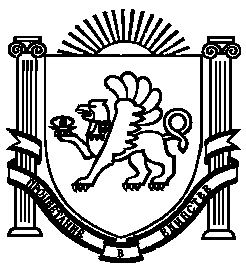 